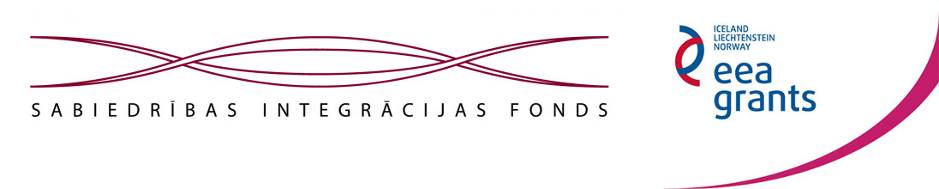 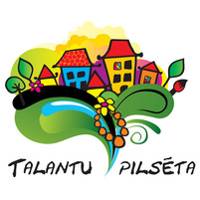 Globālā izglītība studiju apļu kontekstāProjekta ”Demokrātiskie studiju apļi” ( Nr. 2012.EEZ/DAP/MIC/076)  kārtējā DARBA GRUPAS sanāksme tika veltīta  šai tēmai . Pielikumā: Izejmateriāls Darba grupas apspriedei studiju aplī – DISKUSIJU MATERIĀLS. Par materiālu saturu atbild biedrība Talantu pilsēta. Informācija no Interneta vietnes: http://www.izglitiba-kultura.lv/raksti/globala-izglitiba-tavas-skolas-iespeja Autors: Ingūna Irbīte, Izglītības attīstības centrs Politologs Ivars Ījabs lekcijā nevalstisko organizāciju (NVO) pārstāvjiem nesen pauda ideju, ka spēja paskatīties pāri sava šķīvja malai liecina par sabiedrības briedumu. Sabiedrībās, kuras ilgstoši sekmīgi attīstās, mainās arī cilvēku vērtības. Darbu, patēriņu, drošību cilvēks sāk uzlūkot kā pašsaprotamu. Notiek pāreja uz postmateriālajām vērtībām – vides saglabāšanu, cilvēktiesībām, neiecietību pret netaisnību, līdzdalību, radošumu u.tml.Kāda ir saikne starp attīstības jeb globālo izglītību un attīstības sadarbību?ES attīstības komisārs Andris Piebalgs ir pasaulē visaugstākajā amatā esošais latvietis. Viņa pārziņā ir ES attīstības sadarbība – Eiropas palīdzība pasaules trūcīgākajām valstīm. Tieši AI/GI lielā mērā ir radījusi priekšnoteikumus, lai Eiropas iedzīvotāji izprastu attīstības palīdzības nepieciešamību, tās racionālo un emocionālo nozīmi. Izdevumā „Metodiskais materiāls attīstības/ globālajā izglītībā” (IAC, 2011) Andris Piebalgs raksta: „Attīstības/ globālās izglītības mērķis ir veidot kopīgu izpratni par mūsdienu pasauli un attīstības procesiem tajā, kā arī konceptuāli mainīt uzskatu, ka pasaule dalās „mūsos un viņos”. Šajā gadsimtā tie esam „mēs”.”Mēs – cilvēki attīstītajās un attīstības valstīs, mēs – politisku lēmumu pieņēmēji un tie, kurus šie lēmumi ietekmē, mēs – kas dzīvojam šeit un tagad un tie, kas dzīvos uz Zemes pēc mums. Nevis mēs un viņi, bet visi kopā – mēs. Tādēļ IAC komanda aicina pievienoties globālās izglītības atbalstītāju pulkam – lai spējam palūkoties pāri sava šķīvja malai, lai mums kopā labāk dzīvot.Kādā Lielbritānijas lielveikalā gados vecāka kundze aicināja nepirkt apģērbu, jo tā īpašnieki strādniekus izkalpinot necilvēcīgos apstākļos. Nesen sagruvušajā rūpnīcas ēkā Bangladešā esot gājuši bojā 600 strādnieki. Vai arī piemērs no lasītā žurnālā „IR” par darbu zivju pārstrādes cehos Latvijā: maiņas beigās strādniece saņem četrus latus par 100 kilogramu reņģu apstrādi (tām jānogriež galvas), par vienas konservu kārbas safasēšanu pienākas divi santīmi, vienā maiņā, safasējot 150 skārda kārbu, var nopelnīt trīs latus. Vai Latvijas pircējs ir gatavs nepirkt konservus, lai boikotētu ražotāju un piespiestu viņu uzlabot strādnieku darba apstākļus? Vai ir gatavs uz aktīvu rīcību aicināt arī citus?Cik tālu ceļā no materiālajām uz postmateriālajām vērtībām ir Latvijas sabiedrība? Cik pārtikuši jūtamies, un cik pārtikuši esam patiesībā? Vai uzdodam sev jautājumus, kas redzami aiz šķīvja malas: vai zivju pakotāju mazās algas ir arī mana problēma, vai ugunsgrēks apģērbu ražotnē Bangladešā attiecas arī uz mani, vai karš Sīrijā var traucēt man atrast darbu Eiropā, vai Āfrikā ir bads tāpēc, ka Eiropa ir pārēdusies, vai Sudānā kādam pietrūks ūdens, ja es neaizgriezīšu krānu, tīrot zobus, kur paliek preces, kuras mēs nenopērkam, vai latviešu valoda pēc 100 gadiem pastāvēs, vai Latvija ir imigrantiem iekārojama valsts? Šie ir jautājumi, kurus palīdz ieraudzīt globālā izglītība. Un rada interesi meklēt atbildes.Kas ir un kas nav attīstības jeb globālā izglītība?Jēdziens attīstības jeb globālā izglītība (AI/GI) Latvijas skolās ir pazīstams dažus gadus, bet globālās izglītības dimensija mācību procesā klātesoša ir bijusi vienmēr. Pēdējā desmitgadē tā ir kļuvusi īpaši aktuāla, jo norises pasaulē, globalizācijas procesi arvien vairāk ietekmē mūsu ikdienas dzīvi un lēmumus – to, kā iepērkamies, strādājam, mācāmies, atpūšamies, ceļojam, veidojam attiecības ar citiem cilvēkiem.Globālā izglītība piedāvā zināšanas, prasmes un attieksmi, kas nepieciešama, lai orientētos mūsdienu pasaules norisēs, spētu pieņemt pamatotus lēmumus un aktīvi rīkotos. Galvenās globālās izglītības tēmas ir ekonomiskā, sociālā un vides ilgtspēja, vērtības un uzskati, cieņa pret dažādo, vienlīdzīgas iespējas un cilvēktiesības, savstarpējā mijiedarbība, konfliktu nepieļaušana un to risināšana, pilsoniskā līdzdalība un aktīva rīcība. Pamatprincipi ir solidaritāte, vienlīdzība, iekļaušana un sadarbība.Globālā izglītība nav par mērīšanos trūcīgumā vai par vietējās nabadzības pretnostatīšanu pasaules nabadzībai. Tās mērķis nav vainas izjūtas radīšana, bet gan atbildīgu ieradumu izkopšana. Globālā izglītība nav lokālā un nacionālā noliegšana. Tieši otrādi – tā palīdz ieraudzīt, izcelt un svinēt daudzveidību. Globālajā izglītībā pasaules izzināšana sākas ar sevi, tiek uzturēts līdzsvars starp lokālo, nacionālo, zināmo un globālo, vēl neizzināto. Tās nav tikai zināšanas, bet galvenokārt attieksme, vērtības un rīcība. Šī izglītošanās joma aicina skatīties pāri atsevišķu tēmu vai jomu robežām, lai ieraudzītu kopīgo mērķi – pozitīvas mūsdienu pasaules pārmaiņas. Globālā izglītība ir par to, kā labāk dzīvot labākā pasaulē.Kādā veidā Latvijas izglītības sistēma īsteno attīstības jeb globālo izglītību?Globālajai dimensijai ir sava vieta gan Latvijas izglītības politikas dienaskārtībā, gan skolu praksē. Tās tematika ir ietverta lielākajā daļā Latvijas pamatizglītības un vidējās izglītības mācību priekšmetu standartu un programmu, kā arī klases audzināšanas darba vadlīnijās. Tātad Latvijas skolotāji šo izglītības dimensiju savā ikdienas darbā jau īsteno. To, ka pasaule ienāk klasē, izjūt ikviena mācību priekšmeta skolotājs. Izglītības attīstības centra (IAC) pēdējo gadu pieredze rāda, ka Latvijas pedagogi vairs nav jāpārliecina par globālās izglītības lomu un nozīmi mācību procesā. To apliecina gan lielā atsaucība līdzdalībai šai tematikai veltītos projektos, gan skolotāju interese par profesionālās pilnveides pasākumiem globālās izglītības satura un metodikas jomā. Daudzās Latvijas izglītības iestādēs globālā dimensija iekļauta skolas darba plānošanas dokumentos, tajā skaitā skolas attīstības plānos un audzināšanas darba programmās. Vairākas pilotskolas īsteno globālo izglītību kā fakultatīvu mācību priekšmetu. Īpaši iepriecina, ka atbildīga attieksme pret sevi un pasauli jūtama daudzu Latvijas skolu garīgajā un materiālajā kultūrā. To apliecina gan skolas vides sakopšana, atkritumu šķirošana, iesaistīšanās labdarības projektos, gan arī ikdienas saskarsme – dažādu viedokļu uzklausīšana, ikviena vērtību respektēšana un cieņa pret atšķirīgo.Globālās izglītības iekļaušana mācību saturā novērš tā dublēšanos un fragmentāciju, piedāvā integrētu un starpdisciplināru pieeju mācību saturam un skolēnu slodzes optimizāciju. Tās ir gan valsts noteiktas izglītības politikas vadlīnijas, gan ikdienas nepieciešamība.Globālā dimensija kā caurviju tēma papildina sociālo zinību, ģeogrāfijas, bioloģijas, valodu, mājturības un tehnoloģiju, vēstures, politikas un daudzu citu mācību priekšmetu saturu. Tā rada skolotājam iespēju mācīt interesanti un daudzveidīgi – strādāt interaktīvi, darboties ar daudzveidīgiem informācijas avotiem, kombinēt emocionālos un racionālos aspektus, iet ārpus klases un uzņemt viesus klasē, veidot saikni starp lokālo, nacionālo un starptautisko. Globālās tematikas aktualizēšana ir nozīmīgs skolas tēla veidošanas instruments, spilgts apliecinājums izglītības iestādes vēlmei un spējai sekot līdzi mūsdienu pasaules aktualitātēm. Globālā un attīstības izglītība var kļūt par skolas īpašo piedāvājumu izglītības pakalpojumu tirgū, un tai var būt izšķiroša nozīme potenciālo audzēkņu un viņu vecāku intereses piesaistīšanā.Kā attīstības jeb globālā izglītība tiek īstenota citās Eiropas valstīs?AI/GI īstenošanas pieredze Eiropas valstīs ir atšķirīga. Piemēram, Lielbritānijā globālo izglītību sāka īstenot jau pirms vairākām desmitgadēm – tas bija veids, kā sarunāties par valsts koloniālo pagātni un jaunajām attiecībām ar bijušajām kolonijām. Mūsdienās Lielbritānija ir iecienīts migrācijas galamērķis un viena no multikulturālākajām Eiropas valstīm. Situācijā, kad līdzās jāsadzīvo milzīgai tautību, valodu, reliģiju un dzīvesveidu daudzveidībai, globālā izglītība ir dzīves diktēta nepieciešamība.Jauno Eiropas Savienības (ES) dalībvalstu vidū par pozitīvu piemēru uzskatāma Igaunija: finansējums globālās izglītības īstenošanai tiek piešķirts gan no Izglītības, gan Ārlietu ministrijas budžeta, skolās tiek piedāvāts izvēles kurss „Globalized World” (‘Globalizētā pasaule’), mācību iestādes atbalsta vairākas spēcīgas NVO, kuras piedāvā tālākizglītības kursus, mācību materiālus, nodarbību vadīšanu skolās, kā arī organizē skolotāju pieredzes apmaiņas vizītes starp Igauniju un attīstības valstīm. Tomēr darāmā vēl daudz, NVO „Mondo” vadītāja Johanna Helina atzīst: „Redzam progresu skolēnu un skolotāju zināšanās, bet daudz mazāk – vērtībās.”Kur un kā mācīties attīstības jeb globālo izglītību?Patstāvīgai tēmas izziņai piedāvājam internetresursus mājaslapā www.skolaskasateliti.lv, kur pieejami stundu plāni, darba lapas, aktivitāšu apraksti, ekspertu ieteikumi, tēmas skaidrojums, attēli, filmas u. c. Kā īpaši apkopojošu tēmas materiālu iesakām IAC sagatavotās publikācijas „Metodiskais materiāls attīstības/ globālajā izglītībā” un „Vadlīnijas attīstības/ globālajā izglītībā”, kas iepriekš ir izplatīti Latvijas skolās, bet vēl pašlaik pieejami IAC resursu centrā un elektroniski vietnē http://www.skolaskasateliti.lv/lv/metodiskie-materiali. Vairāk nekā 120 šo publikāciju lappusēs varat iepazīt AI/GI tēmas aktualitāti mūsdienu pasaulē, sabiedrībā un skolā, galvenos satura un metodikas jautājumus Apvienotās Karalistes, Čehijas, Slovēnijas un Latvijas ekspertu skatījumā, IAC projekta „Skolas kā satelīti attīstības izglītībā” pieredzi Latvijā, stundu plānus un metodiku, pētījuma par AI/GI tēmas izpratni Latvijas sabiedrībā rezultātus u.c. materiālus.  IAC mājaslapā un www.globalaizglitiba.lv būs pieejama aktuālā informācija un materiāli. Programmā iekļautas šādas tēmas un metodika:-          kas ir attīstības jeb globālā izglītība;-          globālā pilsonība, atbildīga lēmumu pieņemšana;-          dažādība, starpkultūru dialogs, aizspriedumu un diskriminācijas mazināšana;-          savstarpējā mijiedarbība, migrācija, individuālie, lokālie un globālie lēmumi;-          vērtības un uzskati, tolerances un cieņas jautājumi;-          ilgtspējīga attīstība, ilgtspējīga skolas vide;-          cilvēktiesības, tiesību un pienākumu izpratne;-          sociālais taisnīgums, nabadzības mazināšana, starptautiskā solidaritāte;-          godīga tirdzniecība;-          konfliktu risināšana, konfliktu riski un to prevencija, miers, cilvēkdrošība;-          attīstības izglītības labās prakses piemēri Latvijā un pasaulē.